MENINGKATKAN KEMAMPUAN BERFIKIR KRITIS SISWA DAN HASIL BELAJAR KELAS 5 MELALUI PENERAPAN MODEL KOOPERATIF TIPE THINK PAIR SHARE DENGAN PENGGUNAAN ALAT PERAGA DALAM PEMBELAJARAN IPA(Penelitian Tindakan Kelas pada Mata Pelajaran IPA Pokok Bahasan Sifat-Sifat  Cahaya  di SDN Cigugur Margaasih)SKRIPSIDisusun Untuk memenuhi Salah Satu Syarat Memperoleh Gelar Sarjana Pendidikan Guru Sekolah Dasar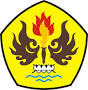 Oleh :TENI NUR APRIYANI115060342PROGRAM STUDI PENDIDIKAN GURU SEKOLAH DASARFAKULTAS KEGURUAN DAN ILMU PENDIDIKANUNIVERSITAS PASUNDANBANDUNG2015